The City School
North Nazimabad Boys Campus
Syllabus For 3rd Monthly Test
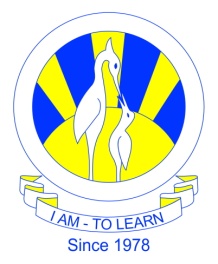 Date: 9-11-2016
Subject: Islamiyat
Class: 10
Teacher: Naveed QureshiRightly Guided Caliphs Hazrat Usman ra and Pillars of Islam  Hajj only